Vissenbjerg Skytteforening		    afholder SKALLEBØLLESTÆVNE Vinter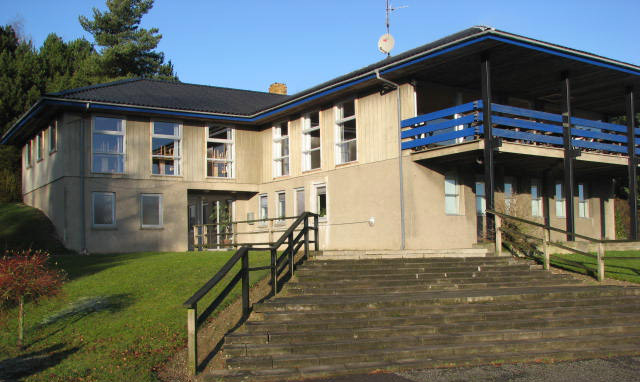 2. - 3. februar 2024TIDSPLAN:Fredag d. 2. februarStart 16.00 - slut 21.00	Hoved- og mesterskabsskydning med gevær, pistol og luftskydning.Lørdag d. 3. februar        Start 8.00 - slut 15.00	Hoved- og mesterskabsskydning med gevær, pistol og luftskydning.Der er mulighed for at komme og skyde stævne, mandag 22 januar og mandag den 29 fra kl. 18.00, samt torsdag 1. feb. mellem 09.00 og 11.00 (giv os et kald på 40886104 hvis i har spørgsmål)SKYDNING:Der skydes efter skyttebogens regler i de traditionelle klassegrupper. Klassemesterskab:I alle klasser gentages hovedskydningen. .FORPLEJNING den 2 og 3 februar: Det vil være muligt at købe forplejning og drikkevarer i begrænset omfangPølser/Toast/Franskbrød med ost eller rullepølse /TarteletterPRISERBK og Junior	Indskud kr. 60,00Øvrige	Indskud kr. 80,00Indskud dækker hoved- og mesterskabsskydning.BEMÆRK:Indskud skal betales på stævnedagen inden skydning – enten kontant eller via mobilepay.PRAKTISKE FORHOLDProtester:Protest skal indgives umiddelbart efter forseelse til stævnelederenInternet:Resultaterne vil under stævnet blive opdateret på følgende hjemmesider: www.vissenbjergskytteforening.dk Stævneadresse:SkallebøllecentretTommerupvej 385492 VissenbjergPRÆMIER: Eftersendes efter stævnetVi glæder os til at se jer